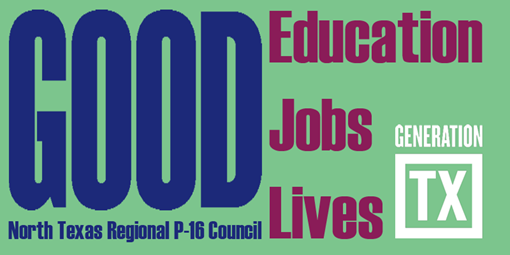 http://ntrp16.org/North Texas Regional P-16 Council Meeting Agenda DRAFTDecember 1, 2015     9:00 am – 12:00 pmEducation Service Center Region 111451 S Cherry Ln, White Settlement, TX 76108Phone:	(817) 740-3600http://www.esc11.net/Page/5874 for directionsGreetings, Introductions and Refreshments (9:00– 9:10)			Jean KellerWelcome and thanks to Education Service Center 11		     Kathy Wright-ChapmanUpdates and Announcements from Council Members (9:10 – 9:35)Updates on AVATAR and GenTX  (9:35- 9:50)                                                         Mary HarrisGap Analysis Report and Accountability Measures (9:50 – 10:05)	     V. Barbara Bush Program	(10:05– 11:10)Career Pathways - K-12 and Beyond	(Facilitators:  Cynthia Miller and Don Perry)		Committee Meetings and Brief Reports of Action Plans for 2015-2016 (11:10-12:00)     1.    Communications & Networking & Social Media – Jeffrey Miller & Jann Miles 2.    Funding & Sustainability – Don Perry & Ray de los Santos3.    Professional Development – Barbara Lerner & Kathy Wright-Chapman4.    Research, Assessment, & Accountability – V. Barbara Bush Adjourn             Update Your Calendars for 2015-16 NTRP-16 Council Meeting Dates and Programs9:00am – 12:00 pm DatePlaceHostTopicsProgram LeaderFebruary 16, 2016ESC 10 Abrams Facility, Brazos RoomChris KanouseFull Service Education and Students and FamiliesKathy Wright-Chapman, Jeff Miller, & Kristin HerbertMay 3, 2016Educate Texas Denise Devora & Denise Davis THECB 60x30 Strategic Plan – Marketability Skills Barbara Lerner & Dani Day